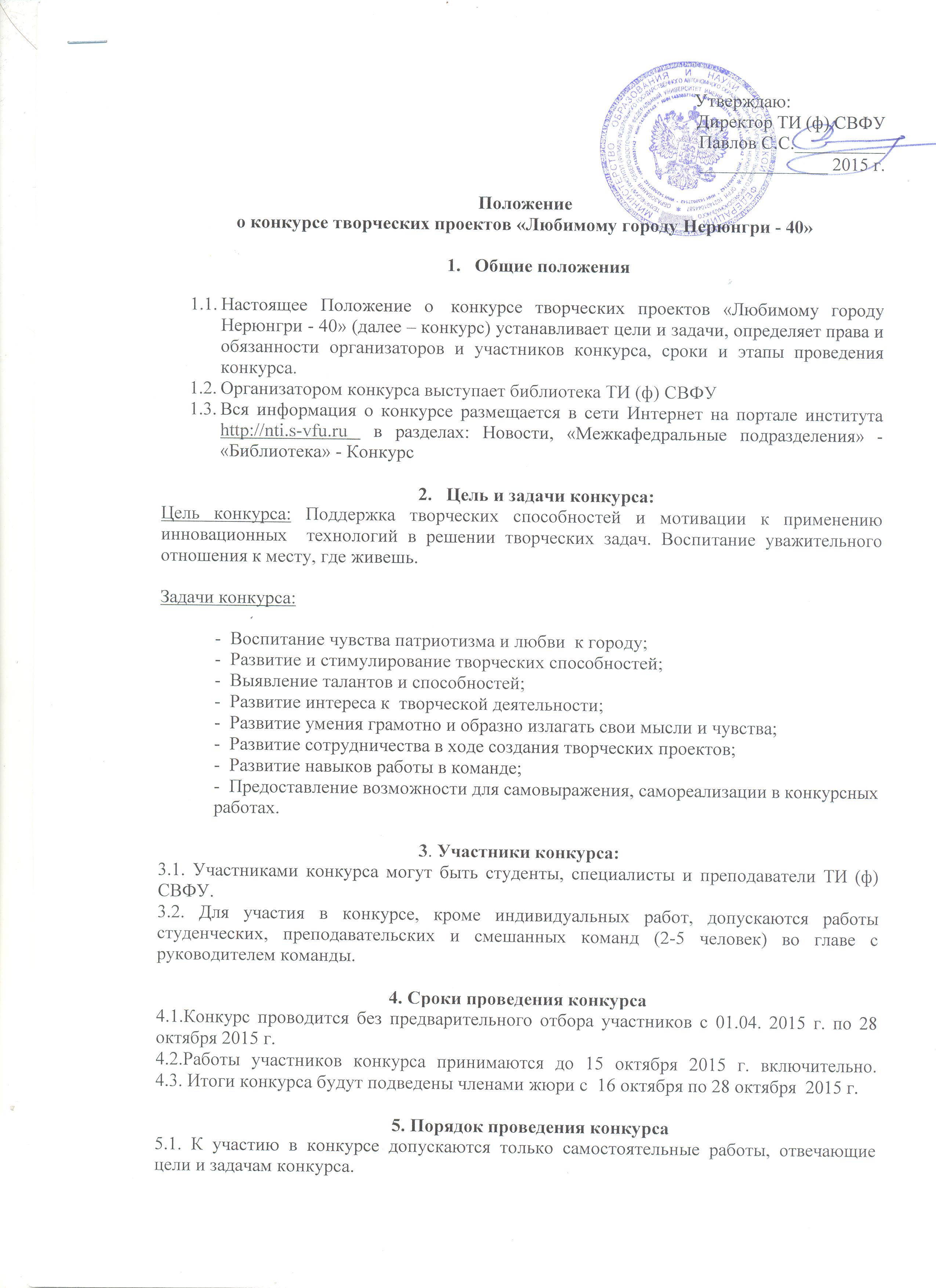 5.2. Участники подают заявки в оргкомитет конкурса. Оргкомитет формирует списки участников в соответствии с номинациями конкурса:«Мой город в прошлом» - творческая работа в любом из предложенных жанров: рассказ, очерк, эссе, сказка, стихотворение. История возникновения города. История названия или переименования улицы. Факты, воспоминания людей.  Материал может быть проиллюстрирован авторскими фотографиями, рисунками. (История города) «Мои городские наблюдения» На конкурс принимаются наблюдения за горожанами, живой и неживой природой, процессами. Материал может быть в виде презентации, фотографии, рисунка, рассказа, шаржа или стихотворения. В материале обязательно должно быть отражено какое-то событие, происшествие из современной жизни города. На конкурс принимаются творческие работы, выполненные в любом стиле и технике. (Настоящее города)«Мой фантастический проект». На конкурс принимаются фотографии, рассказы, рисунки, компьютерные рисунки, работы в технике "компьютерная графика", т.е. творческие работы из области ФЭНТЭЗИ. Материал должен отражать будущее города через 300 лет. (Будущее города)5.3. На конкурс представляются индивидуальные и коллективные работы.5.4. Конкурсные материалы на электронном носителе (CD-R/ CD-RW / Flash – карта).  Заявки на участие в конкурсе и материалы могут направляться по адресу: bibltif@yandex.ru или приносятся лично в библиотеку-читальный зал по адресу: ул. Кравченко 16, ТИ (Ф) СВФУ, каб. 107.6. Требования, предъявляемые к конкурсной работе.6.1. Участники представляют авторскую  работу, ранее не представляемую  на других конкурсах.6.2. Презентация (формат презентации MS Power Point 2000-2010),  должна содержать не более  3-х слайдов, за исключением титульного слайда. На титульном слайде необходимо указать название презентации, номинацию конкурса, ФИО автора презентации, курс и группу.6.4. Фотографии (формат JPEG, PNG), снятые на телефон, цифровой фотоаппарат, либо оцифрованные из вашего фотоальбома. Отражающие городские события, людей города, архитектуру города. Лучшие 30 фотографий, будут представлены на выставке в библиотеке и на сайте института. Один участник может прислать не больше одной фотографии. Размер электронного файла должен быть не меньше 800Х600 пикселей. Фото или рисунок должен обязательно содержать сведения о названии, номинации конкурса, дате создания и ФИО автора(ов). Присылая фото для участия в Конкурсе, Вы тем самым даете разрешение на публикацию фотографии. Лучшие работы будут опубликованы на сайте института.6.5. Требования к оформлению письменной работы:6.6. Библиотека оставляет за собой право использования представленных работ целиком или частично в своих образовательных и просветительских целях.6.7. Права на фото - материалы, использованные в проекте должны быть свободными от претензий третьих лиц; ответственность за нарушение прав третьих лиц возлагается на участника (ов).6.8. Каждый из участников может представить одну работу как в одной, так и в нескольких номинациях.6.9. На конкурс принимаются как индивидуальные, так и коллективные работы (количество авторов не более 5 человек).6.10. К каждой конкурсной работе должна быть приложена заявка установленного образца (форма 1). Заявка является документом, необходимым для включения работ в список конкурсантов.6.11. Конкурсные работы не возвращаются и не рецензируются.7. Оргкомитет конкурсаВ обязанности Оргкомитета конкурса входит:   7.1. Создание равных условий для всех участников конкурса.    7.2. Обеспечение гласности проведения конкурса.     7.3. Формирование состава жюри     7.4. Недопущение разглашения сведений о промежуточных и окончательных результатах конкурса ранее даты официального объявления результатов конкурса.8. Жюри конкурсаМеханизм голосования членов жюри:8.1. Работа жюри начинается 16 октября и заканчивается до 28 октября 2015 г. выявлением победителей и призёров конкурса.8.2. В каждой номинации устанавливается победитель и призёры конкурса. 8.3. Все  творческие проекты, предоставленные на конкурс, оцениваются сначала каждым членом жюри в баллах от 0 до 10 баллов (0 баллов – критерий отсутствует, 1-9 баллов – критерий присутствует частично, 10 баллов – критерий присутствует в полном объеме) и так по каждому критерию, затем заполняется сводный протокол:Оценивание производится по следующим критериям:- Соответствие заявленной номинации – от 0 до 10 баллов;- Соответствие требованиям к работе – от 0 до 10 баллов;- Грамотность изложения и культура оформления – от 0 до 10 баллов.- Оригинальность содержания от 0 до 10 баллов8.4. Итоговая оценка каждой работы формируется путем суммирования оценок членов жюри по всем критериям.9. Порядок представления работЗаполненная анкета-заявка и конкурсная работа отсылаются по электронной почте на адрес bibltif@yandex.ru или передаются в оргкомитет конкурса на эл. носителе до 15 октября  2015 г. включительно (Кравченко, 16, библиотека, каб. 107. тел. 1-20). 10. НаграждениеПобедители конкурса награждаются грамотой и ценным призом (книги традиционные и электронные, цифровые фоторамки, фотоаппарат, флеш-карты, мышь беспроводная)Участникам конкурса вручаются сертификаты.Приложение №2Состав оргкомитета конкурса:Председатель:Гощанская И.С., заведующая библиотекойЧлены оргкомитета:Богомолова Н.Е., ведущий библиотекарь, Кущенко Н.М., ведущий библиотекарь,Танкина К.В., ведущий библиотекарь.Состав жюри:Председатель: Меркель Е.В., к.филол.н., доцент,  зам директора по учебной работе, зав. кафедрой «Русская филология»Члены жюри:1. Зайцева Н. В., зав. кафедрой ЕсТД, 2. Погуляева И. А., доцент кафедры ЕсТД,3. Акинин М. А., ст. методист УО,4. Литвиненко А. В., начальник отдела НИиД,5. Богомолова Н.Е., вед. библиотекарь.Форма №1Заявка на участие в конкурсе Ф.И.О. претендента (полностью), с указанием курса и группы __________________________________________________________________________ ________________________________________________________________________________________________________________конт. телефон, e-mail __________________Ф.И.О. соавторов с указанием курса и группы, конт. телефонов 1._________________________________________________________________________ 2._________________________________________________________________________Номинация творческого проекта: __________________________________________________________________________ Название творческой работы: __________________________________________________________________________  __________________________________________________________________________ Используемое программное обеспечение:  __________________________________________________________________________ __________________________________________________________________________ __________________________________________________________________________Источники информации: используемая литература, интернет-ресурсы: __________________________________________________________________________ __________________________________________________________________________ __________________________________________________________________________ __________________________________________________________________________1объем конкурсной работыне более 3-х печатных страниц (не включая титульный лист)2формат страницыА 4 (210x297 мм)3формат текста:Word for Windows - 2000-2010/ХР5поля:20 мм6шрифт:размер (кегль) - 14, тип - Times New Roman7междустрочный интервал:18абзацный отступ:1,25 мм13автоматический перенос слов:нет14заголовки:ПО ЦЕНТРУ (ШРИФТ ЖИРНЫЙ, БУКВЫ – ПРОПИСНЫЕ);15основной текстпо ширине16формат текста.doc и .rtf (для Microsoft Office Word 2007-10)